【资源推介】考研精品课程数据库-新课程上线了考研，上高教网就go了—考研精品课程数据库考研英语阅读得分不高？考研英语作文不会写？考研英语完形搞不定？考研英语新题没头绪？那快来高教网听课吧！你花钱听的不一定是好的，但图书馆给大家提供的一定是优质的。只需登录高教网www.higher-edu.cn，即可听到考研英语，考研政治，考研数学全套精品名师课程。欧阳栾天老师的阅读野路子，刘建波老师以阅卷人眼光讲授的大小作文，专门研究国际形势与毛中特和史纲的王宏远，教学经验丰富、学识渊博的王斌，考研数学的铁榔头——铁军……，大师云集高教网，为你的考研保驾护航！高清的课件，深入浅出的讲解，配合老师们亲自编写的图书教材，让你的考研学习不再困扰，让你感受不一样的考研英语学习。还记得我们的网址吗？！一定要牢记：www.higher-edu.cn进入网址，登录后就可以观看了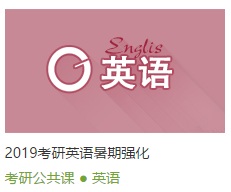 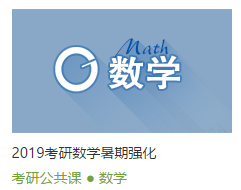 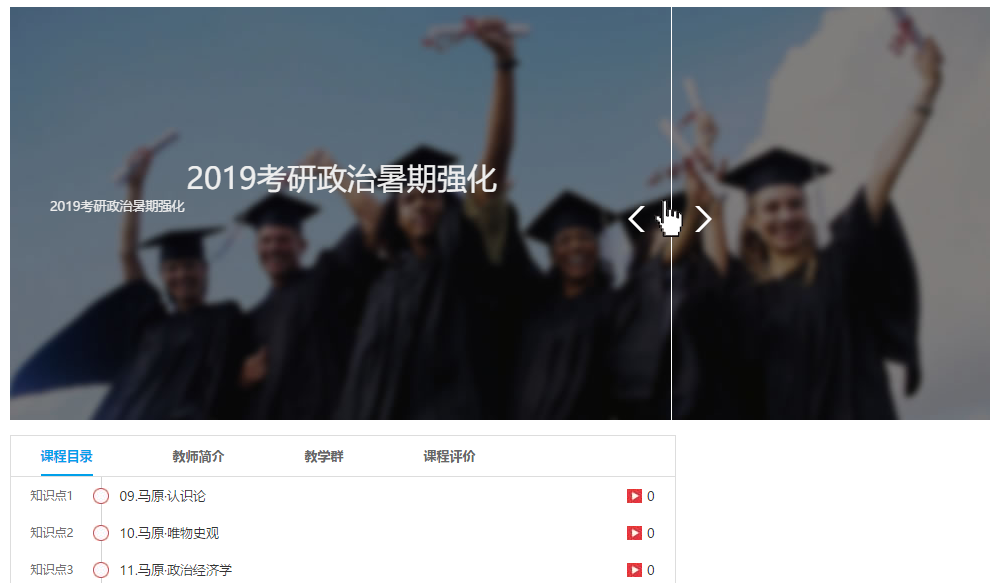 